Electric & Hybrid Electric Vehicles 1st EditionChapter 9 – Low-Voltage Batteries and Stop-Start Micro HybridsLesson PlanCHAPTER SUMMARY: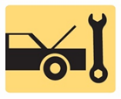 1. Introduction to the 12-Volt Battery, How a Battery Works, and Valve-Regulated Lead-Acid Batteries2. 12-Volt Battery Ratings, Battery Service Safety Precautions, and 12-Volt Battery Voltage Test3. 12-Volt Battery Load Testing and 12-Volt Battery Conductance Testing4. 12-Volt Battery Charging, The 36-48-Volt Battery and Stop-Start Defined5. Stop-Start Systems, Micro Hybrids, Battery Diagnosis, and Mild Hybrids, _____________________________________________________________________________________OBJECTIVES: 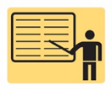 1. Describe the purpose of the 12-volt battery.2. Explain the 12-volt battery rating systems.3. Describe the 12-volt battery test procedures.4. Describe the function of the 36-48-volt battery.5.  Explain the 36-48-volt battery test procedure.6. Describe the main advantages of a stop-start system.7. Explain the difference between a micro and mild hybrid.8. Explain how a disable condition prevents the operation of a stop-start system._____________________________________________________________________________________RESOURCES: (All resources may be found at jameshalderman.com)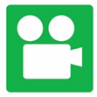 1. Task Sheet: Hybrid and Electric Vehicle Auxiliary Battery2. Task Sheet: Stop-Start Scan Tool Diagnosis3. Chapter PowerPoint 4. Crossword Puzzle and Word Search (L3)5. Crossword Puzzle and Word Search (A6)6. Videos: (L3) Light Duty Hybrid Electric7. Videos: (A6) Electrical/Electronic Systems8. Animations: (L3) Light Duty Hybrid Electric9. Animations: (A6) Electrical/Electronic Systems_____________________________________________________________________________________ACTIVITIES: 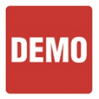 1. Task Sheet: Hybrid and Electric Vehicle Auxiliary Battery2. Task Sheet: Stop-Start Scan Tool Diagnosis_____________________________________________________________________________________ASSIGNMENTS: 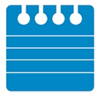 1. Chapter crossword and word search puzzles from the website.2. Complete end of chapter quiz from the textbook. 3. Complete multiple choice and short answer quizzes downloaded from the website._____________________________________________________________________________________CLASS DISCUSSION: 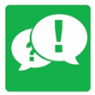 1. Review and group discussion chapter Frequently Asked Questions and Tech Tips sections. 2. Review and group discussion of the five (5) chapter Review Questions._____________________________________________________________________________________Electric & Hybrid Electric Vehicles 1st EditionChapter 9 – Low-Voltage Batteries and Stop-Start Micro HybridsLesson PlanNOTES AND EVALUATION: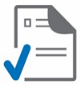 _____________________________________________________________________________________